Read a forklift posterAccess the two posters at www.worksafe.vic.gov.au/forklift (also included at Appendix A). In your own words explain what you think is meant by the following words that appear on both posters – Forklifts and people don’t mix. Using these two posters write a text that includes:an introductiona comparison about what is similar about the two postersa description about what is different about the two postersan opinion with supporting reasons about which poster is more effective in communicating its message. Your text may be in full sentences and may also include dot points. Use paragraphs and correct spelling and grammar. Check with your assessor if you need clarification. You may use the computer if you need to. Remember to plan your work before you start and to check your work before you finish.Appendix A: Poster 1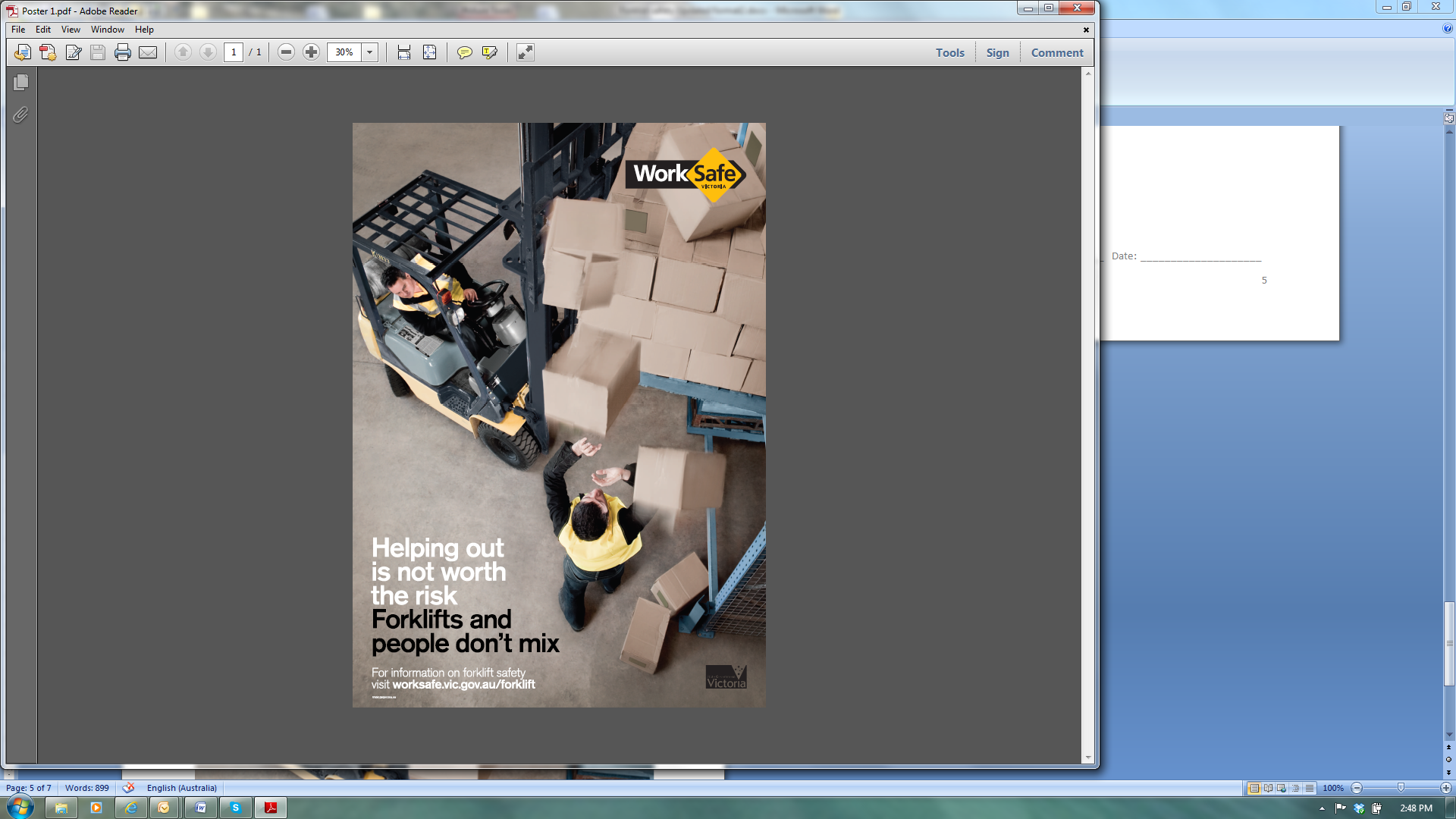 Poster 2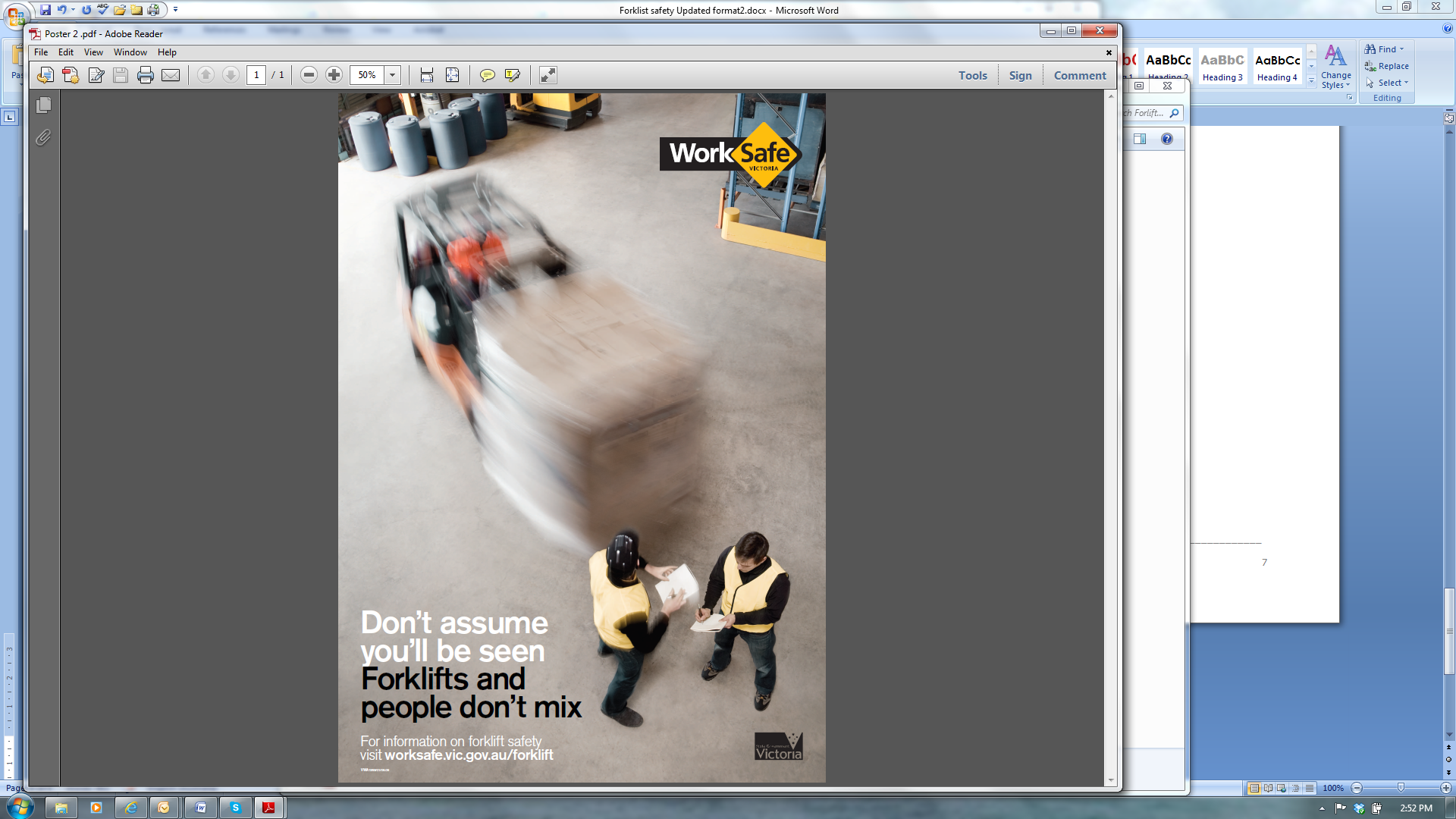 Read a forklift posterRead a forklift posterRead a forklift posterTarget core skillsThis task covers:ACSF Reading Level 3ACSF Writing Levels 2 and 3.Target core skillsThis task covers:ACSF Reading Level 3ACSF Writing Levels 2 and 3.Target core skillsThis task covers:ACSF Reading Level 3ACSF Writing Levels 2 and 3.Target audienceThis task is designed for candidates who have some experience with operating forklifts or with some experience in developing traffic management plans for forklifts.
Target audienceThis task is designed for candidates who have some experience with operating forklifts or with some experience in developing traffic management plans for forklifts.
Target audienceThis task is designed for candidates who have some experience with operating forklifts or with some experience in developing traffic management plans for forklifts.
Content coverageThis task covers some skills, knowledge and specific terminology relating to the safe use of forklifts.Please note: this task can be completed along with the task Forklift Safety in order to allow the candidate to demonstrate comprehensive evidence in Reading and Writing. Content coverageThis task covers some skills, knowledge and specific terminology relating to the safe use of forklifts.Please note: this task can be completed along with the task Forklift Safety in order to allow the candidate to demonstrate comprehensive evidence in Reading and Writing. Content coverageThis task covers some skills, knowledge and specific terminology relating to the safe use of forklifts.Please note: this task can be completed along with the task Forklift Safety in order to allow the candidate to demonstrate comprehensive evidence in Reading and Writing. Instructions to assessorThis task requires the candidate to:read the two posters provided. Although there are not a lot of words in the posters the task does call on reading performance features in a range of focus areas particularly in the .03 Reading indicator.In order to encourage the candidate to perform to their highest level it might be a good idea to discuss the questions prior to the candidate undertaking the writing activities.In relation to activity 2 encourage the candidate to plan their response and to check it before completion.The writing activities are likely to elicit evidence at Levels 2 or 3 depending on the complexity of the answers provided.Instructions to assessorThis task requires the candidate to:read the two posters provided. Although there are not a lot of words in the posters the task does call on reading performance features in a range of focus areas particularly in the .03 Reading indicator.In order to encourage the candidate to perform to their highest level it might be a good idea to discuss the questions prior to the candidate undertaking the writing activities.In relation to activity 2 encourage the candidate to plan their response and to check it before completion.The writing activities are likely to elicit evidence at Levels 2 or 3 depending on the complexity of the answers provided.Instructions to assessorThis task requires the candidate to:read the two posters provided. Although there are not a lot of words in the posters the task does call on reading performance features in a range of focus areas particularly in the .03 Reading indicator.In order to encourage the candidate to perform to their highest level it might be a good idea to discuss the questions prior to the candidate undertaking the writing activities.In relation to activity 2 encourage the candidate to plan their response and to check it before completion.The writing activities are likely to elicit evidence at Levels 2 or 3 depending on the complexity of the answers provided.ACSF mappingACSF mappingACSF mappingQuestionACSF skill level indicatorDomain of Communication13.03 3.04   
2.05 or 3.052.06 or 3.06Workplace and employment and/or Education and training22.05 or 3.05 2.06 or 3.06Workplace and employment and/or Education and training